MAUREN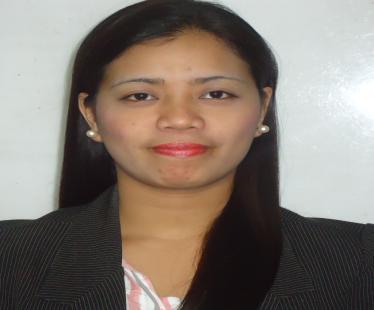 Mauren.217415@2freemail.com 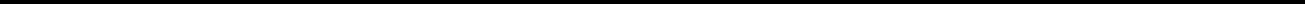 Position Desired: Any opening that fits my knowledge and experience.Objective: To obtain a responsible and challenging position that will utilize my knowledge, skills and experience in different field.EMPLOYMENT RECORDStronglinks Service CooperativeLaboratories.Company, Malolos, Bulacan, PhilippinesResearch and Development Department / Materials Management Dept.GENERAL CLERK / ENCODER (April 29, 2013-March 25, 2014)Job Description:Prepare Staffs’ weekly schedule & Overtime SlipWeigh/prepare Raw materials to be used in Products/MedicinesCompound Products/MedicinesCoordinate with other Department regarding the Product flow etc.Encode/update Employees’ InformationEncode Job Order StatusEncode and check Approved Suppliers of Raw Materials & Packaging MaterialsProduct pricing using Company’s system (Marketing Dept.)Did some editing of Company ID’s using Adobe Photoshop CS5 (HR Dept.)Retail StoresCubao, Quezon City, PhilippinesHuman Resources and Administrative DepartmentHR ASSISTANT / LIAISON OFFICER September 1, 2012 – February 16, 2013Job Description:Check daily attendance of EmployeesCheck DTR of employees for Payroll preparationFile Comp.& employees Updates to Gov. agencies (SSS, BIR, DOLE, & Phil.Health)File loan applications and Sickness NotificationCinemaAlabang, Muntinlupa City, PhilippinesAIKO Environmental & Manpower Serv., Inc.Administrative and Operations DepartmentADMINISTRATIVE ASSISTANT / CASHIERFebruary 16, 2011 - June 15, 2012JOB DESCRIPTIONMonitors Daily operation of the CinemaChecks daily remittances of the Ticket SellersPrepares and deposits Daily Sales of the CinemaPrepares Daily Schedules of the Cinemas and ManpowerPrepares Journal Vouchers and Daily ReportsPrepares Cash Receipts JournalPrepares DTR and Payroll of EmployeesReceives and handles payments of Cinema AdvertisementsPrepares commercials and advertisements’ Certificate of PerformanceInterviews and screen applicantsPharma..Scout De Guia St., Kamuning, Quezon City, PhilippinesAccounting DepartmentACCOUNTING CLERKApril 21, 2008 - May 5, 2010JOB DESCRIPTIONInvoicing of Sales OrderDistribution of original invoices to Medical Sales RepresentativesCosting and encoding of Returned Good SlipMemo of charge Returned Good slipPrepare memorandum for Mercury Drug Corporation re: list of invoices ready for counter/paymentFiling of documents (Sales Invoice, Delivery Receipts and Returned Good slip)Monitor and follow-up missing invoicesGet Sales Order and monitor invoicing progressInform the concerned marketing personnel on the status of the sales orderFiling of Sales Order, Daily and Weekly reports of marketing personnelDistribute and log incoming documentsKeep tract of the product inventory status as provided by the warehouse departmentPosts customer’s payment OR/PR.Encodes and summarizes marketing expenses for replenishment.Monitors customers with overdue accounts and reconcile.Fax Purchase Orders to different suppliers.Checks DTR of Employees for payroll preparationSPECIAL SKILLSComputer Literate: Microsoft Office, DOS program, Microsoft Navition, PhotoshopTRAININGS & SEMINARS ATTENDEDCurrent Good Manufacturing Practices FBIC, Malolos, Bulacan-May, 2013Lloyd Laboratories, Inc.FBIC, Malolos, Bulacan, PhilippinesTraining in Manufacturing Department (Packaging) March 22 – April 26,2013Microsoft Dynamics NAV (Navition)Kamuning, Quezon City, Philippines July – October, 2009Tarlac II Electric Cooperative (OJT)Concepcion, Tarlac, Philippine (Encoder & Typist) July - October, 2007PERSONAL DATA:Sex:FemaleCivil Status:MarriedDate of Birth:April 26, 1987Educational Attainment:Tertiary (B.S.B.A) 2004-2008Nationality:Filipino